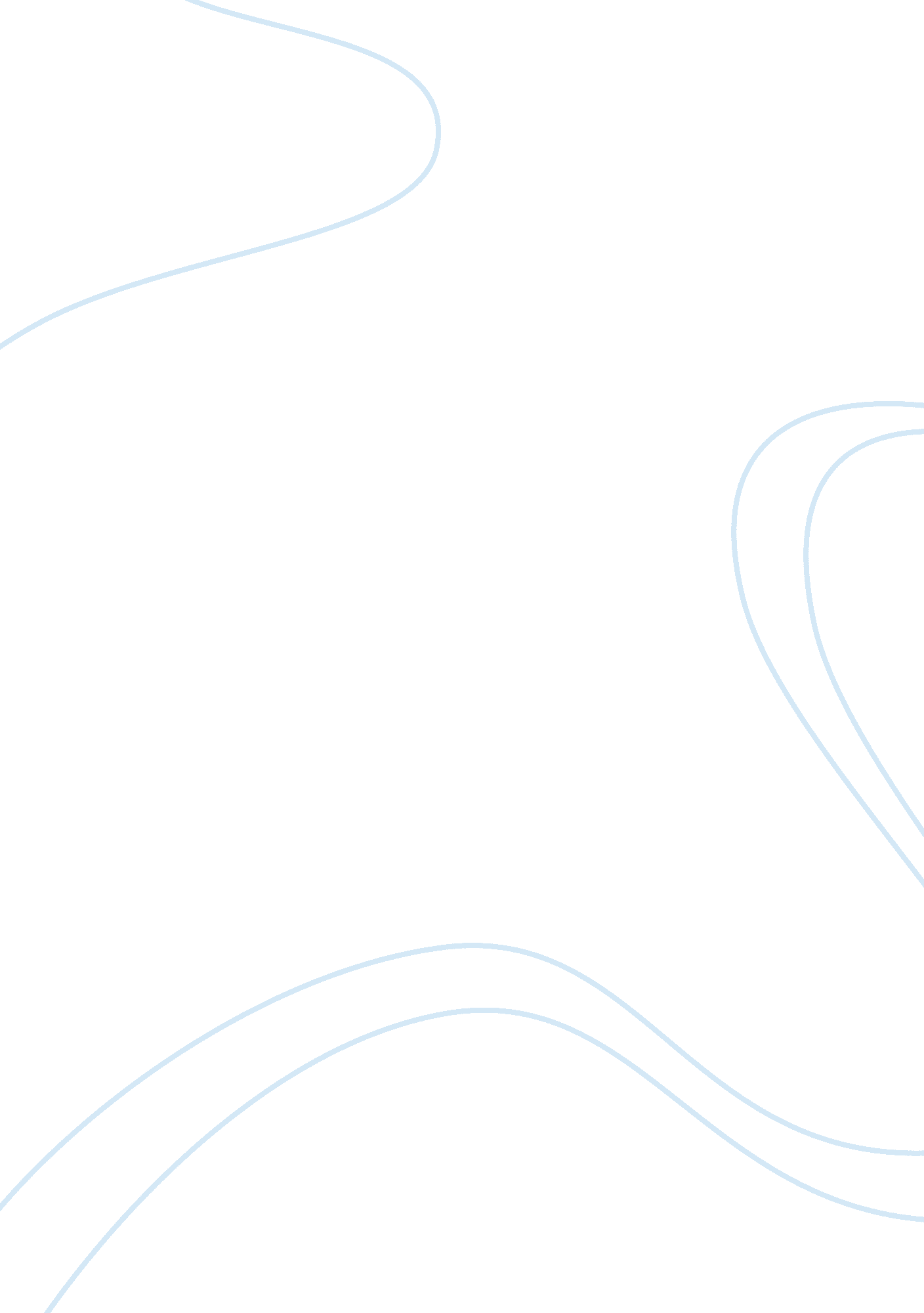 Life is a giftBusiness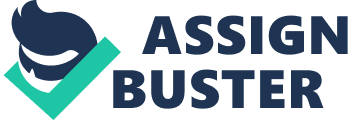 Life is a precious gift, and there is no doubting that. Everywhere we see there are so many different forms of life. You can see life when a baby is born; small plants sprouts and a tiny bud forms. Life has so many shades. Every individual goes through different kinds of good or bad experiences. Life goes on. If somebody wants to know the worth of life, he or she should ask a dying person. If you want to know how beautiful life is, you should watch the glow on her face when a woman sees her newborn. You can ask a blind, a deaf or somebody who just lost his limb if they want to give up on life. You will be amazed what they have to say. Life can be a curse. It is the other side of the coin. A person in the torture cell may scream and yell for death that it would stop his pain. Often when life treats someone harshly, they beg for their life to end. No matter what they say or do, life still is a gift, and it should be appreciated. Some say life comes at a price. It is true, and everyone has to pay the price to existing in this world. Mankind is blessed with lots of instincts that help him survive and adopt this planet and its habitat. Everyone has to learn the art of living, and it can be learned from other species. There is an old saying that your thoughts become your words and words become actions. Your actions become your character. Therefore, how we spend our life is all based on how we think, speak, act and perform. It is not a flaw of life, but our misjudgments, miscalculations, mistreatments and mismanagement of our time, body, mind and soul that makes the life miserable. If we think life is a gift, it is precious; a change in our perspective and perceptions will make our lives better. Half of the glass is empty is how pessimists think. Absence of light is darkness, absence of warmth is cold and absence of hope is lifelessness. Fill your life with what is absent in it. You are not supposed to wait for someone to do that for you. Take charge of your life and do some changes in your thinking process. Embrace what life offer whether it is pains or joys. Start sharing what you have to make someone’s life better and hold back those words and actions that may create havoc for you and others. It is your call, and you shall be held responsible for all the choices you make. Life has so much to offer. By putting your hands on ears or shutting your eyes, does not mean your ability to see and hear would cease. Think of your childhood days when you used to share with others. Children are a perfect example to live a beautiful and carefree life. As soon as we enter the circle of adulthood, changes start happening in our thoughts, and we alter or determine according to our abilities and perceptions. 